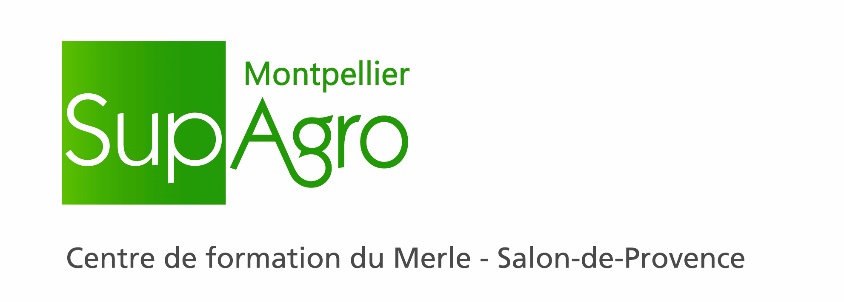 DOSSIER DE CANDIDATURE			Brevet Professionnel Agricole BPA				Travaux des Productions animales			Élevage de ruminants/ « Berger Transhumant »Nom : ………………………………………………….	Prénom : ………………………………………….…….Sexe : 	M	F 	Nationalité :……………………………………………..Né(e) le ………………………………......................	Age : ………………………….....................................Lieu et département de naissance : ………………………………………………………………………………….	N° sécurité sociale : ………………………………...	Pièce d’identité et date de validité : * :  …………	*Pour les étrangers (titre de séjour valide pendant la durée de la formation)ADRESSE (pour toute correspondance) : N° rue : ………………………………………………………………………………………………….......................Code postal : ………………………………..............	Ville : ………………………………………........................Téléphone fixe / mobile : ………………………………………………………………………………………………Courriel : ……………………………………………………………………………………………………………….Permis de conduire :	 Oui	 Non	Catégorie de permis :…………………………………...Véhicule	 Oui	 NonSITUATION DE FAMILLE :	 Marié(e)	 Célibataire	 Divorcé(e)	 Veuf (ve)	 Pacse	 Union libreNombre d’enfant(s) à charge :………………..SITUATION ACTUELLE : Etudiant(e) diplôme préparé : ……………………………………………………………………………………… Salarié(e)                           CDI quel métier :………………….  CDD quel métier : ………………………. Demandeur d’emploi N° identifiant : ………………………Date d’inscription Pôle Emploi : ………………...Indemnité Pôle Emploi           	 oui			 nonTravailleur handicapé	 oui		 non		Reconnaissance :	  oui 	 nonBénéficiaire du RSA	 oui		 nonPrescription 	 oui	 non		Nom Organisme :………………………… Autre préciser : … ………………………………………………………………………………………………….Exposez les motivations qui vous poussent à suivre cette formation : (soyez explicite)……………………………………………………………………………………………………………………………………………………………………………………..……………………………………………………………………….………………………………………………………………………………………………………………………………………………………………………………………………………………………………………………………………………………………………………………….......……………………………………………………………………………………………………………………………………………………………………………………..……..………………………………………………………………………………………………………………………………………………………………………………...........................................................................................................................Décrivez, en quelques lignes, votre projet professionnel :……………………………………………………………………………………………………………………………………………………………………………………………………………………………………………………………………………………………………………………………………………………………………………………….……………………………………………………………………………………………………………………………………………………………………………...……………………………………………………………………………………………………………………………………………………………………………………………………………………..Comment avez-vous appris l’existence de cette formation ?...........................................................................................................................................................……………………………………………………………………………………………………………………………….Je soussigné (e)……………………………………………………………………sollicite mon inscription au Brevet Professionnel Agricole Travaux de la Production Animales / Elevage de ruminants / « Berger Transhumant ».Fait à ………………………………, le ………………………………Signature :DOSSIER A RETOURNERA l’Etablissement suivant :Montpellier SupAgroCentre de Formation du MerleRoute d’Arles13300 SALON de PROVENCECOMPOSITION DU DOSSIER DE CANDIDATURE : Le dossier de candidature dûment complété (toutes les rubriques doivent être renseignées), 2 photos d’identité (dont 1 agrafée à l’emplacement réservé), Photocopie de votre pièce d’identité en cours de validité (recto verso), Photocopie de votre attestation d’Assurance Maladie (sécurité sociale ou MSA ; la carte vitale ne suffit pas), Photocopie de votre dernier diplôme, 6 timbres de 20g, Une prescription pour la formation établie par le Pôle Emploi (pour demandeur d’emploi de plus de 26 ans), ou de la mission locale (moins de 26 ans) ou cellule locale d’insertion pour public au RSA, les cellules d’insertion pour les travailleurs handicapés.L’ADMISSION EN FORMATION :Ce n’est qu’après avoir fourni un dossier d’inscription complet que vous serez convoqué(e) à une réunion d’information collective. A l’issue de la réunion, vous passerez un entretien devant un jury, qui formulera un avis sur votre candidature.Cet entretien porte notamment sur votre parcours, votre motivation et votre projet professionnel.Les candidats ne seront admis en formation qu’après décision de la CAF (Commission d’admission en formation).L’HEBERGEMENT :Le centre de formation du Merle peut proposer un hébergement en chambre individuelle avec salle de bain et toilettes privatifs. Pour les repas, un réfectoire est mis à disposition des stagiaires ainsi qu’une buanderie.Pour tout renseignement concernant l’hébergement (organisation, réservation, tarifs…) merci de contacter le secrétariat du Domaine du Merle au 04.90.17.01.50.CURSUS SCOLAIRE / EXPERIENCES PROFESSIONNELLESJoindre CV (Curriculum Vitae) …………………………………………………………………………………...….………………………………………………………………………………………………………………………….………………………………………………………………………………………………………………………….………………………………………………………………………………………………………………………….